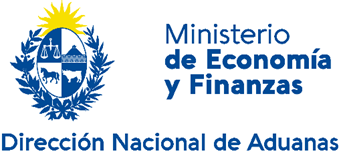 ÁREA ADMINISTRACIÓN  GENERALDIVISIÓN GESTIÓN DE RECURSOS DEPARTAMENTO DE CONTRATACIONES Y SUMINISTROSEXPEDIENTE N° 2021/05007/04793CONCURSO DE PRECIOS N° 12/2021PLIEGO DE CONDICIONES PARTICULARESOBJETO: Contratación de una solución informática automatizada, con el objetivo de supervisar a contratistas, intermediarios y empresas suministradoras de mano de obra, tomando como marco la Ley 18.099 (denominada Ley de Tercerizaciones)TIPO DE APERTURA: Electrónica.FECHA Y HORA DE APERTURA: jueves 06 de mayo de 2021, hora 10:00.LÍMITE DE FECHA PARA CONSULTAS: viernes 30 de abril de 2021.-Consultas al Departamento de Contrataciones y Suministros, Correo electrónico:  licitaciones@aduanas.gub.uy.COSTO DEL PLIEGO: sin costoCONSULTA AL PLIEGO: publicado en: www.comprasestatales.gub.uy.OBJETO DEL LLAMADOContratación de una solución informática automatizada (software con asesoramiento), con el objetivo de supervisar a contratistas, intermediarios y empresas suministradoras de mano de obra, tomando como marco la Ley 18.099 (denominada Ley de Tercerizaciones) y en el cumplimiento de su reglamentación. Permitiendo al Organismo la realización del control de manera rápida y eficaz.Periodo de contratación, 18 meses, comienzo estimado julio 2021.-NORMAS QUE REGULAN EL PRESENTE LLAMADOEl Pliego Único de Bases y Condiciones Generales para los contratos de Suministros y Servicios no personales, (Decreto N°131/014 de 19 de mayo de 2014), en lo pertinente.Las disposiciones contenidas en el T.O.C.A.F., aprobado por Decreto 150/012 de 11 de mayo de 2012.Decreto Nº 155/2013 de fecha 21 de mayo de 2013 (Registro Único de Proveedores del Estado). Decreto 500/991 de fecha 27/09/1991 (Procedimiento administrativo.)	Decreto 142/018 de fecha 14/05/2018 (Apertura electrónica).Acceso a la información pública: Ley N° 18.381 de 17 de octubre de 2008, modificativa Ley Nº 19.178 de 27 de diciembre de 2013. Decreto reglamentario de la Ley N° 18.381: Decreto Nº 232/010 de 2 de agosto de 2010.Protección de datos personales y acción de habeas data: Ley Nº 18.331 de 11 de agosto de 2008.Decreto reglamentario de la Ley N° 18.331: Decreto Nº 414/009 de 31 de agosto de 2009.Las enmiendas o aclaraciones efectuadas por la Administración durante el plazo del  llamado, publicadas en www.comprasdelestatales.gub.uyLey 19.196 de Responsabilidad Penal Empresarial.Leyes, decretos y resoluciones vigentes en la materia, a la fecha de apertura del presente procedimiento. Ley Nº 18.098 de fecha 12 de enero de 2007: Empresas públicas, contratación con terceros. Ley N° 18.099, de fecha 24 de enero de 2007, Actividad privada, seguridad social, seguros  por accidentes de trabajo y responsabilidad solidaria. Ley 19.889. Ley de Urgente consideración.Leyes, decretos y resoluciones vigentes en la materia, a la fecha de apertura del presente procedimiento.Las enmiendas o aclaraciones efectuadas por la Administración durante el plazo del llamado, publicadas en www.comprasdelestatales.gub.uyEl presente pliego de condiciones particulares y su anexo técnico.  EXENCIÓN DE RESPONSABILIDADLa Dirección Nacional de Aduanas podrá desistir del llamado en cualquier etapa de su realización, o podrá desestimar todas las ofertas; reservándose también el derecho a rechazarlas si no las considera convenientes y de iniciar acciones en casos de incumplimiento de la oferta ya adjudicada. Ninguna de estas decisiones generará derecho alguno de los participantes a reclamar por gastos, honorarios o indemnizaciones por daños y perjuicio.PLAZOS, COMUNICACIONES, CONSULTAS, ACLARACIONES Y PRORROGASComunicacionesLas comunicaciones podrán realizarse por correo electrónico a licitaciones@aduanas.gub.uy.Quienes remitan comunicaciones o documentos a la Dirección Nacional de Aduanas, en cualquiera de las etapas de la negociación deberán conservar el comprobante de acuse de recibo por parte de ésta, el que podrá ser requerido siempre que se considere pertinente. De no presentarse el mismo se tendrá por no presentada.4.2  Aclaraciones y consultasCualquier interesado en ofertar podrá solicitar a la Administración, por cualquiera de los medios mencionados en el artículo precedente, aclaraciones o consultas específicas mediante comunicación escrita dirigida al Señor Director Nacional de Aduanas, hasta viernes 30 de abril de 2021. Los interesados deberán identificarse con Razón Social, Rut, y demás datos de contacto. Vencido dicho término, la Dirección Nacional de Aduanas no estará obligada a proporcionar datos aclaratorios.Las consultas serán contestadas, siendo el único medio de publicación el sitio: http://www.comprasestatales.gub.uy.La Administración comunicará la prórroga o aclaración solicitadas, así como cualquier información ampliatoria que ella estime necesario realizar, a su exclusivo criterio, a través del sitio web. 4.3 PlazosLos plazos establecidos en este Pliego se computan en días hábiles administrativos, excepto aquellos mayores de quince días, que se computarán en días corridos o calendario. Se entenderá por días hábiles aquellos en que funcionan las oficinas de la Administración Pública. Son horas hábiles las correspondientes al horario fijado para el funcionamiento de dichas oficinas (artículo 113 Decreto 500/991).Las fechas señaladas para realizar actos o hechos, y las fechas de vencimiento de los plazos, que resultaren inhábiles, se prorrogarán automáticamente hasta el día hábil inmediato siguiente.Los plazos se computan a partir del día siguiente al del acto o hecho que determina el decurso del plazo.PrórrogaLos oferentes podrán solicitar prórroga para la fecha de apertura de las ofertas hasta el día viernes 30 de abril de 2021, expresando fundamento para ello.GARANTÍAS 5.1 ConstituciónTodas las garantías serán depositadas por los interesados en la Tesorería de la Dirección Nacional de Aduanas, debiendo presentarse previamente ante el Departamento de Contrataciones y Suministros para el inicio del trámite, en días hábiles de 10:00 a 16:00 horas. Deberán ser emitidas con cláusulas que contemplen su vigencia hasta el cumplimiento total de las obligaciones contractuales que ampara.La Administración se reserva el derecho de aceptar o rechazar, a su exclusivo juicio, los documentos que constituyan garantías. Las garantías se constituirán a la orden de la Dirección Nacional de Aduanas y podrán consistir en:Fianza, aval o garantía de un Banco establecido en la República Oriental del Uruguay, o de un Banco extranjero aceptable por la Administración. En este último caso, deberá constituirse a través de un banco corresponsal de la institución elegida en el Uruguay, de conocida trayectoria en el país, para facilitar la eventual ejecución.Póliza de Seguro de fianza emitida por una empresa aseguradora, de un fiador nacional o extranjero aceptable para la Administración. En el caso de fiador extranjero, deberá constituirse a través de un corresponsal de la institución elegida en el Uruguay. En caso de corresponder, deberá ser renovada con una antelación mínima de 10 (diez) días del vencimiento establecido en la póliza.Si el adjudicatario, no cumpliere con la renovación o sustitución de la garantía referida, en el plazo previsto en el párrafo precedente, la Dirección Nacional de Aduanas podrá aplicar una multa de 1 % (uno por ciento) sobre el importe adjudicado por cada día calendario de atraso en cumplir con este requisito, sin perjuicio de la rescisión del contrato.Bonos del Tesoro de la República Oriental del Uruguay.Depósito en efectivo en moneda nacional o en dólares americanos. Los depósitos se realizan en la cuenta de la Dirección Nacional de Aduanas, debiendo entregar en la Tesorería del Organismo el boleto de depósito sellado por el banco.                                                                                                      No se admitirán garantías personales de especie alguna.Se podrá integrar la garantía en más de una de las modalidades indicadas siempre que todas ellas sean constituidas a nombre de la Dirección Nacional de Aduanas y que cubran la cantidad exigida en cada relación contractual.En todos los casos la garantía respectiva se constituirá en la moneda de la oferta, con excepción de los bonos del tesoro y los depósitos en efectivo.Para cualquiera de estas formas, las garantías estarán a disposición de la Administración y en el caso de producirse un incumplimiento del oferente no será necesario trámite alguno o discusión para hacer efectivo su cobro.El documento justificativo de la constitución de garantías deberá contener necesariamente el número del procedimiento y organismo que realizó el llamado.La garantía deberá ser depositada por: (a) el "oferente" (ofertas de empresas nacionales o extranjeras por sí mismas).(b) "empresas consorciadas". Las empresas consorciadas legalmente, según lo establecido en la ley 16.060 del 4 de setiembre de 1989, deberán depositar una sola garantía, donde se indique la denominación de las empresas integrantes y el nombre del consorcio constituido.5.2 Ejecución de la GarantíaA fin de asegurar la ejecución de las garantías, la Administración debe comunicar cada incumplimiento del oferente, adjudicatario o contratista al asegurador, a través de comunicaciones y/o resoluciones que aplican sanciones o rescindan el contrato, según las condiciones establecidas en las pólizas de seguros y en los artículos 634 a 692 del Código de Comercio. Cuando la Administración deba proceder al cobro de las garantías, el importe será el que resulte del valor de las mismas en pesos, dólares, tipo de unidad en que se hubiere constituido.La devolución de las garantías se realizará de oficio o se solicitará mediante nota dirigida al Departamento de Adquisiciones de la D.N.A. en los casos que corresponda según este Pliego. Al disponerse la devolución de las garantías, se deducirán previamente las cantidades a que haya lugar, ya sea por daños y perjuicios o multas, de acuerdo con las responsabilidades en que pudiera haber incurrido el oferente, adjudicatario o contratista, según el caso. Las resoluciones que dispongan la rescisión de los contratos o el cobro de multas a deducirse de las garantías, serán notificadas a la empresa aseguradora o institución que corresponda y dispondrán la intimación de pago y/o cumplimiento del contrato a la empresa contratista.5.3 Garantía de mantenimiento de ofertaDe acuerdo a lo dispuesto por el artículo 64 del TOCAF, no se presentarán garantías de mantenimiento de ofertas cuando las mismas sean inferiores al tope de la licitación abreviada.Garantía de fiel cumplimiento de contratoSi correspondiese dentro de los 5 días siguientes a la notificación de la adjudicación, cuando el monto total adjudicado supere el 40% del tope vigente establecido para la Licitación Abreviada en el artículo 33, inciso segundo, literal A) del TOCAF, el adjudicatario deberá constituir una garantía para asegurar el cumplimiento de las obligaciones a su cargo, por un monto igual al 5% del monto de la adjudicación (art.64 del TOCAF).  El adjudicatario podrá optar por no presentar la garantía, al amparo de lo dispuesto en el artículo 64 del TOCAF, lo cual deberá hacer en forma expresa y por escrito. En tal caso, el incumplimiento del contrato se sancionará con una multa equivalente al diez por ciento de la adjudicación, sin perjuicio del resarcimiento de los daños y perjuicios que dicho incumplimiento haya causado a la Administración y la comunicación del hecho al Registro Único de Proveedores del Estado. El acto administrativo o resolución que imponga la multa será título ejecutivo. La falta de constitución de esta garantía en tiempo y forma o en su caso, de presentación de la opción a que refiere el párrafo anterior, dará derecho a la Administración a tener por desistido de su oferta al adjudicatario, haciendo caducar sus derechos y a reconsiderar el estudio de la licitación con exclusión del oferente adjudicado en primera instancia, sin derecho de éste a reclamo alguno.  PROPUESTAIngreso de ofertas en Compras EstatalesLas propuestas serán recibidas únicamente en línea. Los oferentes deberán ingresar sus ofertas en el sitio web www.comprasestatales.gub.uy. No se recibirán ofertas por otra vía. Se adjunta en Anexo (poner Nº de anexo si corresponde) el instructivo con recomendaciones sobre la oferta en línea y accesos a los materiales de ayuda disponibles.La documentación electrónica complementaria adjunta de la oferta se ingresará en archivos con formato txt, rtf, pdf, doc, docx, xls, xlsx, odt, ods, zip, rar y 7z, sin contraseñas ni bloqueos para su impresión o copiado. Cuando el oferente deba agregar en su oferta un documento o certificado cuyo original solo exista en soporte papel, deberá digitalizar el mismo (escanearlo) y subirlo con el resto de su oferta. En caso de resultar adjudicatario, deberá exhibir el documento o certificado original, conforme a lo establecido en el artículo 48 del TOCAF.El formulario de identificación del oferente debe estar firmado por el titular, o representante con facultades suficientes para ese acto (contar con legitimación). La acreditación de dicha representación corresponde sea ingresada en el Registro Único de Proveedores del Estado (RUPE), con los datos de representantes y documentación de poderes ingresados y al menos verificados en el sistema. En caso que al momento de la apertura la misma no se encuentre en RUPE, la Administración podrá otorgar el plazo dispuesto en el artículo 65, inciso 7 del TOCAF a efectos de subsanar la referida carencia formal.Redacción de ofertasLas ofertas deberán ser firmadas por el titular de la empresa o representante legal, redactadas en forma clara y precisa, en idioma castellano y conforme a lo dispuesto por el artículo 63 del TOCAF.Apertura de OfertasEn la fecha y hora indicada se efectuará la apertura de ofertas en forma automática y el acta de apertura será publicada automáticamente en el sitio web www.comprasestatales.gub.uy. Simultáneamente se remitirá a la dirección electrónica previamente registrada por cada oferente en el Registro Único de Proveedores del Estado (RUPE), la comunicación de publicación del acta. Será de responsabilidad de cada oferente asegurarse de que la dirección electrónica constituida sea correcta, válida y apta para la recepción de este tipo de mensajes. La no recepción del mensaje no será obstáculo para el acceso por parte del proveedor a la información de la apertura en el sitio web www.comprasestatales.gub.uy.A partir de ese momento, las ofertas quedarán accesibles para la administración contratante y para el Tribunal de Cuentas, no pudiendo introducirse modificación alguna en las propuestas. Asimismo, las ofertas quedarán disponibles para todos los oferentes, con excepción de aquella información ingresada con carácter confidencial.Los oferentes podrán hacer observaciones respecto de las ofertas hasta las 16:00 horas del día de la apertura de ofertas. Las observaciones deberán ser cursadas a través de la dirección de correo licitaciones@aduanas.gub.uy  y remitidos por la Administración contratante a todos los proveedores para su conocimiento.Requisitos de admisibilidadEl oferente deberá presentar en forma obligatoria la siguiente documentación:Anexo I: Formulario de Identificación de Oferente, firmado por titular o representante de la empresa acreditado en RUPE. Anexo II: Oferta LA NO PRESENTACIÓN DE TODA LA DOCUMENTACIÓN OBLIGATORIA DESCALIFICARÁ AUTOMATICAMENTE LA OFERTA.Integración de consorcio.Si dos o más empresas resolvieran presentarse al presente procedimiento, integrando un Consorcio, además de la documentación exigida para cada una de ellas, deberán presentar una carta compromiso firmada por los representantes legales de cada empresa por la cual se comprometen a constituir el consorcio de acuerdo a lo dispuesto por los artículos 17, 501, 502, 503 y concordantes de la Ley N° 16.060 de 4 de setiembre de 1989 (Suscripción del contrato, inscripción del mismo en el Registro Público de Comercio y publicación de un extracto en el Diario Oficial), en caso de resultar adjudicatarios.El documento que acredite la constitución del consorcio deberá establecer expresamente que los integrantes del mismo responderán en forma mancomunada y solidaria durante la ejecución del contrato. Asimismo, deberá expresar la indivisibilidad de las obligaciones contraídas ante la Dirección Nacional de Aduanas, y la no modificación del acta o contrato de Consorcio, sin la previa autorización de la D.N.A.Se deberá indicar en la propuesta el porcentaje en el que facturaran el objeto del presente procedimiento cada uno de los integrantes del Consorcio.Todas las empresas que conformen el Consorcio deberán estar inscriptas en RUPE e ingresar la cotización en SICE, a fin de habilitar la facturación de acuerdo a los porcentajes detallados en la Carta Compromiso, si correspondiere. En caso contrario, sólo podrá facturar la empresa que cotice en línea.ConfidencialCuando los oferentes incluyan información considerada confidencial, al amparo de lo dispuesto en el artículo 10 literal I) de la Ley N° 18.381 y artículo 12.2 del Decreto Nº 131/014, la misma deberá ser ingresada en el sistema en tal carácter y en forma separada a la parte pública de la oferta.La clasificación de la documentación en carácter de confidencial es de exclusiva responsabilidad del proveedor. La Administración podrá descalificar la oferta o tomar las medidas que estime pertinentes, si considera que la información ingresada en carácter confidencial, no reúne los requisitos exigidos por la normativa referida. El oferente deberá realizar la clasificación en base a los siguientes criterios:Se considera información confidencial:la información relativa a sus clientes, salvo aquella que sea requerida como factor de evaluaciónla que pueda ser objeto de propiedad intelectualla que refiera al patrimonio del oferentela que comprenda hechos o actos de carácter económico, contable, jurídico o administrativo, relativos al oferente, que pudiera ser útil para un competidorla que esté amparada en una cláusula contractual de confidencialidad, yaquella de naturaleza similar conforme a lo dispuesto en la Ley de Acceso a la Información (Ley Nº 18.381), y demás normas concordantes y complementarias.En ningún caso se considera información confidencial:la relativa a los preciosla descripción de bienes y servicios ofertados, ylas condiciones generales de la ofertaLos documentos que entregue un oferente en carácter confidencial, no serán divulgados a los restantes oferentes.El oferente deberá incluir en la parte pública de la oferta un resumen no confidencial de la información confidencial que ingrese que deberá ser breve y conciso (artículo 30 del Decreto N° 232/010).En caso que las ofertas contengan datos personales, el oferente, si correspondiere, deberá recabar el consentimiento de los titulares de los mismos, conforme a lo establecido en la Ley Nº 18.331, normas concordantes y complementarias. Asimismo se deberá informar a quienes se incluyen en el presente llamado, en los términos establecidos en el artículo 13 de la mencionada Ley.  Plazo para presentar documentación faltante en la ofertaCuando la administración contratante solicite salvar defectos, carencias formales o errores evidentes o de escasa importancia de acuerdo a lo establecido en el artículo 65 del TOCAF, el oferente deberá agregar en línea la documentación solicitada.El plazo antes mencionado no se otorgará cuando a juicio de la Administración se altere materialmente la igualdad de los oferentes, cuando existan defectos o errores habituales en un oferente determinado, o cuando se presuma la existencia de alguna maniobra destinada a obtener una ventaja indebida.COTIZACIÓN DE LA PROPUESTA, AJUSTE DE PRECIOS, FORMA DE PAGO.7.1 CotizacionesLos precios serán cotizados en pesos uruguayos.La cotización debe incluirse en el Anexo II y agregarse como archivo adjunto a la oferta en línea.En caso de discrepancia entre la oferta ingresada en línea y la declarada en el Anexo II de la oferta, se considerará como válida la oferta ingresada en ANEXO II.7.2 Regímenes de PreferenciaA los efectos de acogerse a la preferencia prevista en el Subprograma de Contratación Pública para el Desarrollo de las Micro Pequeñas y Medianas Empresas previsto en el artículo 44 de la Ley Nº 18.362, de 6 de octubre de 2008, las MIPYMES que se presenten al llamado deberán adjuntar a su propuesta el Certificado de DYNAPYME expedido en los términos del art. 5 del Decreto 371/010 de 14 de diciembre de 2010. La expresión de voluntad de acogerse a tal Subprograma que no se acompañe con la presentación del referido Certificado, no dará derecho a la oferente a los beneficios que reglamenta el Decreto citado. Los oferentes que deseen acogerse al beneficio de margen de preferencia previsto en el artículo 58 del TOCAF deberán presentar necesariamente con su oferta una declaración jurada según el correspondiente modelo de Anexo que proporciona el Pliego de Bases y Condiciones Generales para los Contratos de Suministros y Servicios No Personales aprobado por Decreto 131/014 de 19 de mayo de 2014. Quien resulte adjudicatario en aplicación del citado beneficio deberá presentar el certificado de origen respectivo emitido por las Entidades Certificadoras, en un plazo no mayor a 15 días hábiles contados a partir de la notificación de la resolución de adjudicación.Ajuste de preciosSe ajustará semestralmente en los meses de enero y julio, por índice de precios al consumo (IPC), tomando como base el IPC del mes anterior a la apertura de ofertas. Primer ajuste enero 2022.-7.4 Forma de pagoLos pagos se realizarán crédito SIIF 60 días luego de la conformación de la factura.PLAZO DE MANTENIMIENTO DE LAS PROPUESTAS.Las ofertas serán válidas y obligarán al oferente por el término de 120 (ciento veinte) días corridos, contados a partir de la fecha de apertura de las mismas, a menos que, antes de expirar dicho plazo la Dirección Nacional de Aduanas ya se hubiera expedido respecto a ellas.Vencido el plazo de mantenimiento de oferta, si aún no ha sido adjudicado el procedimiento, los proponentes quedarán obligados al mantenimiento de las mismas, salvo que personalmente comuniquen por escrito al Departamento de Contrataciones y Suministros de la Dirección Nacional de Aduanas, que desiste de ella, en un plazo anterior a los 10 días hábiles del vencimiento.No se podrán establecer cláusulas que condicionen el mantenimiento de la oferta o que indiquen plazos de mantenimiento inferiores al establecido precedentemente; en caso que dichas previsiones surjan de la propuesta, la Administración podrá desestimar la oferta presentada.EVALUACIÓN DE LAS OFERTASEvaluación técnica y económicaPara las ofertas que superen el juicio de admisibilidad y a su vez, cumplan con las especificaciones técnicas requeridas en este llamado, se procederá a realizar la evaluación de antecedentes y económica teniendo en cuenta los siguientes factores de ponderación:Ponderación Antecedentes (A): 40 (cuarenta) puntos.Ponderación Económica (E): 60 (sesenta) puntos.Sanciones RUPE (R): -20 (menos veinte) puntos. Se descontará hasta 20 puntos del puntaje total.El puntaje de cada oferta estará dado por la suma de A+E-R. La propuesta seleccionada será la que obtenga el puntaje mayor.En caso de que el resultado de A y/o E tenga decimales, se aplica el siguiente criterio: si el valor del primer decimal es 5 o más, aumenta el valor del último número en 1. La propuesta seleccionada será la que obtenga el puntaje mayor en la suma A+E-R y cumpla sustancialmente con lo requerido. La Dirección Nacional de Aduanas se reserva el derecho de realizar por su cuenta las averiguaciones pertinentes a fin de constatar la veracidad de la información presentada en la oferta, así como las consultas necesarias al oferente. Evaluación de antecedentesAntecedentes y referencias de la empresa en tareas similares a las que se solicitan: Calificación de las referencias. (Hasta 40 puntos).Adjuntar hasta 5 cartas de referencias de servicio de similar objeto al licitado, brindados en los últimos 5 años y por un período de duración mayor a un año o completar la planilla adjunta de referencias. El Organismo evaluará las referencias según los datos de contacto de la planilla. Si se presentaran más de 5 referencias se consideraran las últimas 5 en el tiempo. Si no se pudiese comprobar las referencias presentadas o no se cumpliese con los requisitos indicados no serán consideradas.Aquellas referencias con calificación MUY BUENA o superior obtendrán 8 puntos.Aquellas referencias con calificación BUENA obtendrán 4 puntos.Dichas cartas de referencia tendrán carácter de Declaración Jurada a presentarse frente a un organismo público con todas las implicancias y responsabilidades legales que conlleva.Evaluación económicaPrecio: máximo 60 puntos.Se asignará a la oferta evaluada como la más económica un puntaje de 60 y al resto de las ofertas, en forma inversamente proporcional, un puntaje según el valor de su oferta con respecto a la más económica.La fórmula para determinar los puntajes de precio es la siguiente:Puntaje Cuantitativo = 60 x Pb / PiPb es el valor más bajo entre las ofertas que califican;Pi es el valor de la propuesta en consideración.Sanciones en RUPE Se descontarán hasta un máximo de 20 puntos por sanciones registradas en RUPE, en los últimos 3 años, según el siguiente detalle:Por Advertencia: - 1 puntos por cada uno.Por Multa: -5 puntos por cada una.Por Suspensión: -10 puntos por cada una.Por Eliminación de un Organismo: -20 puntos.Este requisito se verificará exclusivamente en el RUPE.10 MEJORA DE OFERTAEn caso de similitud en las ofertas, la Administración podrá aplicar lo establecido en el Artículo 66 del TOCAF.11 DERECHO DE LA ADMINISTRACIÓNLa Administración se reserva el derecho de: a) rechazar una propuesta por falta de información suficiente; b) rechazar una propuesta en las situaciones de concusión, cohecho, soborno, fraude, abuso de funciones, tráfico de influencias, tratar de influir en los funcionarios actuantes en el procedimiento, para obtener una decisión favorable, sin perjuicio de las denuncias penales correspondientes; c) solicitar información complementaria, a fin de emitir un juicio fundado.d) adjudicar por ítem.e) no adjudicar algún ítem.12 ADJUDICACIÓN12.1 Notificaciones y Orden de CompraLa notificación de la Resolución de Adjudicación conjuntamente con la Orden de Compra correspondiente a la firma adjudicataria, constituirá a todos los efectos legales el contrato correspondiente a que se refieren las disposiciones de este Pliego, siendo las obligaciones y derechos del contratista las que surgen de las normas jurídicas aplicables, los Pliegos, y su oferta.Toda notificación o comunicación que la DNA deba realizar en el marco del presente llamado, se realizará por cualquier medio fehaciente. En particular, se acepta como válida toda notificación o comunicación realizada a la dirección electrónica previamente registrada por cada oferente en la sección “Comunicación” incluida en la pestaña “Datos Generales” del Registro Único de Proveedores del Estado (RUPE). No obstante también se notificará a la dirección declarada en el Anexo I de Identificación del Oferente. Documentación a Presentar por el AdjudicatarioEl adjudicatario deberá estar inscripto en el RUPE (Registro Único de Proveedores del Estado) en estado ACTIVO, según Decreto Nº 155/2013, de fecha 21 de mayo de 2013.El adjudicatario dispondrá de un plazo de 2 (dos) días hábiles a partir del día siguiente a la notificación de Resolución de Adjudicación para presentar la garantía de fiel cumplimiento del contrato en caso de corresponder.Aumento o disminución de la contrataciónLas prestaciones objeto de este contrato podrán aumentarse o disminuirse, según el artículo 74 del TOCAF y la legislación vigente sobre los contratos del Estado.CONFORMIDAD DEL SERVICIOLos servicios suministrados serán controlados por funcionarios del Departamento Recursos Físicos de la D.N.A, pudiendo realizar observaciones si a su juicio entiende que no se ajustan a lo pactado.CESION DE CRÉDITOSCuando se configure una cesión de crédito, según los artículos 1737 y siguientes del Código Civil: a) la Administración se reservará el derecho de oponer al cesionario todas las excepciones que se hubieran podido oponer al cedente, aún las meramente personales, b) la existencia y cobro de los créditos dependerá y se podrá hacer efectiva, en la forma y en la medida que sean exigibles según el Pliego y, por el cumplimiento del suministro.INCUMPLIMIENTO Y MORAEl adjudicatario caerá en mora de pleno derecho sin necesidad de interpelación judicial o extrajudicial alguna por el sólo vencimiento de los términos o por hacer algo contrario a lo estipulado. La mora será penada con multa equivalente al 2% (2 por ciento), del valor de la mercadería a entregar o trabajo a cumplir, por cada semana o fracción de semana de atraso.-Si la Administración, además de la multa, exigiere el cumplimiento de la obligación, el adjudicatario deberá pagar la multa generada hasta el momento de su cumplimiento tardío.El plazo máximo de atraso, computable a efectos de la multa, es de 30 días.-Vencido este plazo, la multa se elevará al 10 % (diez por ciento) del valor actualizado del suministro en mora. Las multas comenzarán a aplicarse automáticamente, a partir del día siguiente al del vencimiento del plazo de cumplimiento del contrato y la Administración descontará su valor de la garantía de cumplimiento de contrato y/o de los créditos que el adjudicatario tuviere a su favor, por éste u otro contrato.Asimismo, se comunicará la situación al RUPE, solicitando la suspensión o eliminación de la empresa infractora, sin perjuicio de otras acciones administrativas y/o civiles que correspondan.CAUSALES DE RESCISIÓN DEL CONTRATOLa Administración podrá declarar rescindido el contrato, en los siguientes casos, que se enumeran a título enunciativo:1.- Declaración de quiebra, concurso, liquidación o solicitud de concordato.2.- Atraso en la entrega mayor a 60 días, contados a partir del día siguiente al del vencimiento del plazo.3.- Mutuo acuerdo.4.- La DNA podrá en forma unilateral rescindir la contratación por razones de índole presupuestal, comunicándole al adjudicatario con una antelación mínima de 30 días.Las causales enunciadas de los numerales 1 al 3 de este artículo, podrán dar lugar al cobro de la garantía de fiel cumplimiento de contrato si esta hubiera sido exigible, sin perjuicio de la multa correspondiente.Las causales mencionadas precedentemente se enumeran a título enunciativo, pudiendo la Dirección Nacional de Aduanas evaluar otras causales de rescisión, conforme a Derecho.En caso de recisión del contrato antes de iniciarse su ejecución material, el ordenador podrá efectuar la adjudicación al siguiente mejor oferente, previa aceptación de éste.ANEXO TECNICO  Contratación de una solución informática automatizada, con el objetivo de supervisar a contratistas, intermediarios y empresas suministradoras de mano de obra, tomando como marco la Ley 18.099 (denominada Ley de Tercerizaciones) y en el cumplimiento de su reglamentación. Permitiendo al Organismo la realización del control de manera rápida y eficaz.El control comprenderá hasta un máximo de 15 empresas mensuales y/o un máximo de 200 empleados, distribuidos no proporcionalmente entre varias empresas.La solución requiere proveer la plataforma, el control y seguimiento de las empresas así como los envíos de informes.Características requeridasLa solución informática debe permitir integrar en un solo lugar, la información proveniente de los distintos orígenes de datos y cruzar la misma de manera tal de generar una serie de informes que le permita hacer seguimiento de la gestión de cada uno de los casos encontrados.El oferente deberá entregar mensualmente, la primera quincena del mes siguiente al mes del servicio, a la Dirección Nacional de Aduanas un reporte/informe donde debe constar la siguiente información:Que la empresa contratada cumpla mensualmente con las horas de servicio, según el contrato vigente con el Organismo. La información del contrato será brindada al adjudicatario por la Dirección Nacional de Aduanas. En caso de diferencias entre las horas realizadas en el mes y lo establecido en el contrato, se deberá informar a la DNA.Las horas realizadas mensualmente por cada empleado que prestó funciones en el Organismo. Se deberá discriminar horas comunes, extras, nocturnas o especiales, teniendo en cuenta las distintas categorías de los empleados. La información deberá obtenerse a partir de las marcas de asistencia en el Sistema de Gestión Humana (SGH) y del registro que lleva adelante cada empresa contratada. En aquellos casos que el empleado por algún motivo justificado no pudiese registrar su marca, la empresa terciarizada deberá probar que las horas se realizaron, a los efectos de proceder a su pago. El oferente deberá contactar con la empresa contratada y subsanar cualquier diferencia que exista entre las marcas de asistencia y cualquier particularidad planteada por la empresa. Control de que las horas realizadas, que como mínimo figuren en los recibos de sueldo de los empleados de las empresas terciarizadas las horas realizadas en el Organismo, e informar si se identifican irregularidades.Verificación de que todo el personal figure en la nómina de BPS, planilla de MTSS y BSE y que los datos en cada uno de los organismos coincidan: monto nominal, horas, fecha de ingreso, monto según laudo, entre otros.Se deberá controlar el cumplimiento del pago de licencia, salario vacacional, aguinaldos, despidos y cualquier otra remuneración obligatoria en el sector de la empresa contratada.Se deberá comunicar a cada una de las empresas terciarizadas, las irregularidades y omisiones encontradas en la documentación presentada, en un máximo de 5 días hábiles de detectadas. Asimismo se debe poner en conocimiento, a la Dirección Nacional de Aduanas, tanto de las irregularidades y omisiones encontradas, como de las dirigencias realizadas. El oferente se encargará de realizar el seguimiento y apercibimiento (mínimo 3 veces por mes) de las empresas para subsanar las observaciones y comunicará a la DNA cuando se hayan subsanado.Cada empresa proporcionara los recibos de sueldo, planilla de MTSS y nómina de BPS en el formato que se encuentren: PDF, EXCEL, etc.En la oferta se debe presentar el formato de los informes que se presentarán, adjuntando ejemplos.El oferente deberá informar que otra información necesita a los efectos de poder realizar el control de las obligaciones laborales de las empresas y cumplir con las obligaciones del objeto del contrato.ANEXO II OFERTA                                   Sres.Ministerio de Economía y Finanzas.Dirección Nacional de Aduanas.PresenteMontevideo, __ de _______________________El suscrito__________________________titular de la cédula de identidad Nº_________________, actuando en su calidad de ________________según consta en el REGISTRO DE PROVEEDORES DEL ESTADO, domiciliado a los efectos legales en la calle ___________________ Nº_______ de la ciudad de _______________, se compromete a realizar los servicios que se ofertan, a la Dirección Nacional de Aduanas, según presente propuesta, con sujeción a todas las especificaciones del pliego del Concurso de Precios 12/2021, que declara conocer y cumplir en todos sus detalles con exclusión de todo otro recurso.El importe total, impuestos incluidos son $ (pesos uruguayos__________________________)Declaro que contamos con la capacidad para contratar con el Estado y que la oferta ingresada en línea vincula a la empresa en todos sus términos.Firma-----------------------------------*Indicar hasta 5 referencias por servicios similares a los del presente llamado brindados en los últimos 5 años y por un período de duración mayor a un año.ANEXO IFORMULARIO DE IDENTIFICACION DEL OFERENTEANEXO IFORMULARIO DE IDENTIFICACION DEL OFERENTEANEXO IFORMULARIO DE IDENTIFICACION DEL OFERENTEANEXO IFORMULARIO DE IDENTIFICACION DEL OFERENTEANEXO IFORMULARIO DE IDENTIFICACION DEL OFERENTEANEXO IFORMULARIO DE IDENTIFICACION DEL OFERENTEANEXO IFORMULARIO DE IDENTIFICACION DEL OFERENTEANEXO IFORMULARIO DE IDENTIFICACION DEL OFERENTEPROCEDIMIENTO DE COMPRAPROCEDIMIENTO DE COMPRAPROCEDIMIENTO DE COMPRACONCURSO DE PRECIOS  N° 12/2021CONCURSO DE PRECIOS  N° 12/2021CONCURSO DE PRECIOS  N° 12/2021CONCURSO DE PRECIOS  N° 12/2021CONCURSO DE PRECIOS  N° 12/2021RAZON SOCIAL DE LA EMPRESARAZON SOCIAL DE LA EMPRESARAZON SOCIAL DE LA EMPRESANOMBRE COMERCIAL DE LA EMPRESANOMBRE COMERCIAL DE LA EMPRESANOMBRE COMERCIAL DE LA EMPRESAR.U.T:	R.U.T:	R.U.T:	DOMICILIO Y DEMAS DATOS A EFECTOS DEL PRESENTE PROCEDIMIENTO:DOMICILIO Y DEMAS DATOS A EFECTOS DEL PRESENTE PROCEDIMIENTO:DOMICILIO Y DEMAS DATOS A EFECTOS DEL PRESENTE PROCEDIMIENTO:DOMICILIO Y DEMAS DATOS A EFECTOS DEL PRESENTE PROCEDIMIENTO:DOMICILIO Y DEMAS DATOS A EFECTOS DEL PRESENTE PROCEDIMIENTO:DOMICILIO Y DEMAS DATOS A EFECTOS DEL PRESENTE PROCEDIMIENTO:DOMICILIO Y DEMAS DATOS A EFECTOS DEL PRESENTE PROCEDIMIENTO:DOMICILIO Y DEMAS DATOS A EFECTOS DEL PRESENTE PROCEDIMIENTO:CALLE: CALLE: CALLE: CALLE: CALLE: Nº C.PostalC.PostalCIUDADCIUDADCIUDADCIUDADDEPARTAMENTODEPARTAMENTODEPARTAMENTODEPARTAMENTOTELEFONOSCELE-MAILSOCIOS O INTEGRANTES DEL DIRECTORIO DE LA EMPRESASOCIOS O INTEGRANTES DEL DIRECTORIO DE LA EMPRESASOCIOS O INTEGRANTES DEL DIRECTORIO DE LA EMPRESASOCIOS O INTEGRANTES DEL DIRECTORIO DE LA EMPRESASOCIOS O INTEGRANTES DEL DIRECTORIO DE LA EMPRESASOCIOS O INTEGRANTES DEL DIRECTORIO DE LA EMPRESASOCIOS O INTEGRANTES DEL DIRECTORIO DE LA EMPRESASOCIOS O INTEGRANTES DEL DIRECTORIO DE LA EMPRESANombre:Nombre:CargoCargoCargoCargoCargoDocumentoFIRMAFIRMAACLARACION DE FIRMAACLARACION DE FIRMACedula de IdentidadCedula de Identidad(el firmante debe aclarar en calidad de que firma, si como propietario, director autorizado por contrato, representante legal autorizado u otro)(el firmante debe aclarar en calidad de que firma, si como propietario, director autorizado por contrato, representante legal autorizado u otro)(el firmante debe aclarar en calidad de que firma, si como propietario, director autorizado por contrato, representante legal autorizado u otro)(el firmante debe aclarar en calidad de que firma, si como propietario, director autorizado por contrato, representante legal autorizado u otro)(el firmante debe aclarar en calidad de que firma, si como propietario, director autorizado por contrato, representante legal autorizado u otro)(el firmante debe aclarar en calidad de que firma, si como propietario, director autorizado por contrato, representante legal autorizado u otro)(el firmante debe aclarar en calidad de que firma, si como propietario, director autorizado por contrato, representante legal autorizado u otro)(el firmante debe aclarar en calidad de que firma, si como propietario, director autorizado por contrato, representante legal autorizado u otro)PLANILLA DE REFERENCIAS DE CLIENTES POR SERVICIOS SIMILARES AL DEL PRESENTE LLAMADO PLANILLA DE REFERENCIAS DE CLIENTES POR SERVICIOS SIMILARES AL DEL PRESENTE LLAMADO PLANILLA DE REFERENCIAS DE CLIENTES POR SERVICIOS SIMILARES AL DEL PRESENTE LLAMADO PLANILLA DE REFERENCIAS DE CLIENTES POR SERVICIOS SIMILARES AL DEL PRESENTE LLAMADO PLANILLA DE REFERENCIAS DE CLIENTES POR SERVICIOS SIMILARES AL DEL PRESENTE LLAMADO PLANILLA DE REFERENCIAS DE CLIENTES POR SERVICIOS SIMILARES AL DEL PRESENTE LLAMADO PLANILLA DE REFERENCIAS DE CLIENTES POR SERVICIOS SIMILARES AL DEL PRESENTE LLAMADO PLANILLA DE REFERENCIAS DE CLIENTES POR SERVICIOS SIMILARES AL DEL PRESENTE LLAMADO PLANILLA DE REFERENCIAS DE CLIENTES POR SERVICIOS SIMILARES AL DEL PRESENTE LLAMADO PLANILLA DE REFERENCIAS DE CLIENTES POR SERVICIOS SIMILARES AL DEL PRESENTE LLAMADO PLANILLA DE REFERENCIAS DE CLIENTES POR SERVICIOS SIMILARES AL DEL PRESENTE LLAMADO PLANILLA DE REFERENCIAS DE CLIENTES POR SERVICIOS SIMILARES AL DEL PRESENTE LLAMADO EMPRESA/RAZON SOCIAL NOMBRE DE PERSONA DE CONTACTOTELÉFONOEMAILFECHA DE INICIO Y FINALIZACIÓN DEL SERVICIOSERVICIO BRINDADO